ENCIERRA EN UN CIRCULO EL ARTICULO QUE CORRESPONDE A CADA IMAGEN.
EL / LA 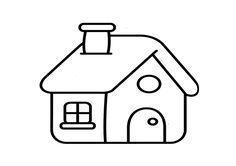 
EL / LA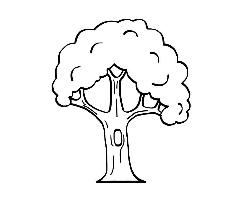 
EL / LA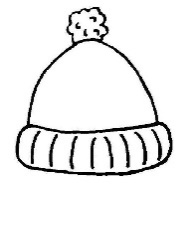 
EL / LA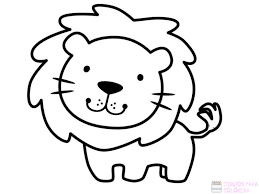 
EL / LA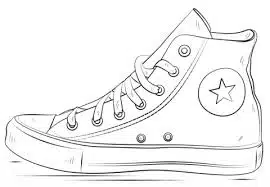 
EL / LA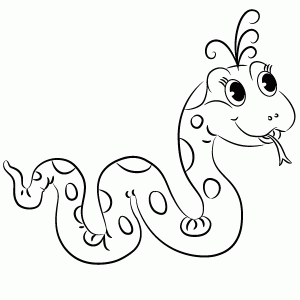 
EL / LA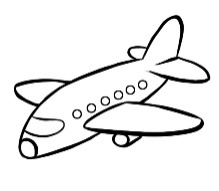 